AufgabenformularStandardillustrierende Aufgaben veranschaulichen beispielhaft Standards für Lehrkräfte, Lernende und Eltern.Aufgabe:Im folgenden Text finden sich mehrere satzwertige Konstruktionen (participium coniunctum, ablativus absolutus und accusativus cum infinitivo). Markiere diese und benenne ihre Bestandteile.Caesars Soldaten wollen seinen Befehlen nicht gehorchen. Ob sie der Gefahr noch einmal entgehen können?Caesare duce exercitum flumen transire oportuit. Milites fame pressirecusaverunt. Sed subito hostes appropinquare viderunt. Itaque milites metu  commoti tamen proelium commiserunt. Proelio confecto hostium vicos diripuerunt.Sed Caesar summa ira incensus: „Vos nisi“ inquit „mihi parebitis, ad ultimum periculum pervenietis.“Qui Caesari clementiam adhibenti se semper fidem servaturos iuraverunt. LISUM 2017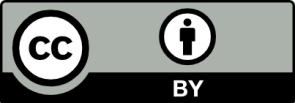 Erwartungshorizont:Caesare duce exercitum flumen transire oportuit. Milites fame pressirecusaverunt. Sed subito hostes appropinquare viderunt. Itaque milites metu  commoti tamen proelium commiserunt. Proelio confecto hostium vicos diripuerunt.Sed Caesar summa ira incensus: „Vos nisi“ inquit „mihi parebitis, ad ultimum periculum pervenietis.“Qui Caesari clementiam adhibenti se semper fidem servaturos iuraverunt.Zeile 1: Caesare duce – nominaler ablativus absolutus            exercitum … transire – Subjektsakkusativ (milites) mit Prädikatsinfinitiv           (transire); Auslöseverb oportuit           Milites … pressi – participium coniunctum (PPP) mit Bezugswort MilitesZeile 2: hostes appropinquare – Subjektsakkusativ (hostes) mit Prädikatsinfinitiv            (appropinquare); Auslöseverb videruntZeile 2/3: milites … commoti – participium coniunctum (PPP) mit Bezugswort                                  militesZeile 3: Proelio confecto – ablativus absolutusZeile 4: Caesar ... incensus – participium coniunctum (PPP) mit Bezugswort CaesarZeile 6: Caesari … adhibenti – participium coniunctum (PPA) mit Bezugswort              CaesariZeile 6: se … servaturos – Subjektsakkusativ (se) mit Prädikatsinfinitiv (servaturos),               Auslöseverb iuraverunt (Ob dieser AcI in der Lösung gefunden werden soll,              muss die Lehrkraft selbst entscheiden bzw. hängt davon ab, inwieweit das PFA              bereits vermittelt wurde)Kommentar:Diese Aufgabe ist dafür angelegt, den Kenntnisstand der jeweiligen Schülerin bzw. des jeweiligen Schülers nach Durchlaufen des Curriculums zu überprüfen und soll insbesondere zur Diagnose dienen.Die Lehrkraft kann entscheiden, ob von den Schülerinnen und Schülern ein Wörterbuch herangezogen werden soll (Standard Sprachkompetenz – Wortschatz EF).Zudem streift die Aufgabe den Standard E der Formenlehre (Sprachkompetenz), da die Schülerinnen und Schüler im Besonderen die Stammformen der Verben erkennen und bestimmen können müssen. LISUM 2017FachLateinLateinLateinName der AufgabeLatein_Sprachkompetenz_FLatein_Sprachkompetenz_FLatein_Sprachkompetenz_FKompetenzbereichSprachkompetenzSprachkompetenzSprachkompetenzKompetenzSatzlehreSatzlehreSatzlehreNiveaustufe(n)FFFStandardDie Schülerinnen und Schüler können die satzwertigen Konstruktionen accusativus cum infinitivo, participium coniunctum und ablativus absolutus erkennen und ihre Bestandteile angeben,Die Schülerinnen und Schüler können die satzwertigen Konstruktionen accusativus cum infinitivo, participium coniunctum und ablativus absolutus erkennen und ihre Bestandteile angeben,Die Schülerinnen und Schüler können die satzwertigen Konstruktionen accusativus cum infinitivo, participium coniunctum und ablativus absolutus erkennen und ihre Bestandteile angeben,ggf. ThemenfeldBegegnungen mit Menschen außerhalb der Stadt RomMenschen beim römischen HeerBegegnungen mit Menschen außerhalb der Stadt RomMenschen beim römischen HeerBegegnungen mit Menschen außerhalb der Stadt RomMenschen beim römischen Heerggf. Bezug Basiscurriculum (BC) oder übergreifenden Themen (ÜT)---ggf. Standard BC---AufgabenformatAufgabenformatAufgabenformatAufgabenformatoffen	offen	halboffen	geschlossen	XErprobung im Unterricht:Erprobung im Unterricht:Erprobung im Unterricht:Erprobung im Unterricht:DatumDatumJahrgangsstufe:Schulart:Verschlagwortung